3rd Grade Math Packet**Make sure you also have the 3rd Grade ELA Packet****All Activities will be uploaded and can be submitted thru SeeSaw**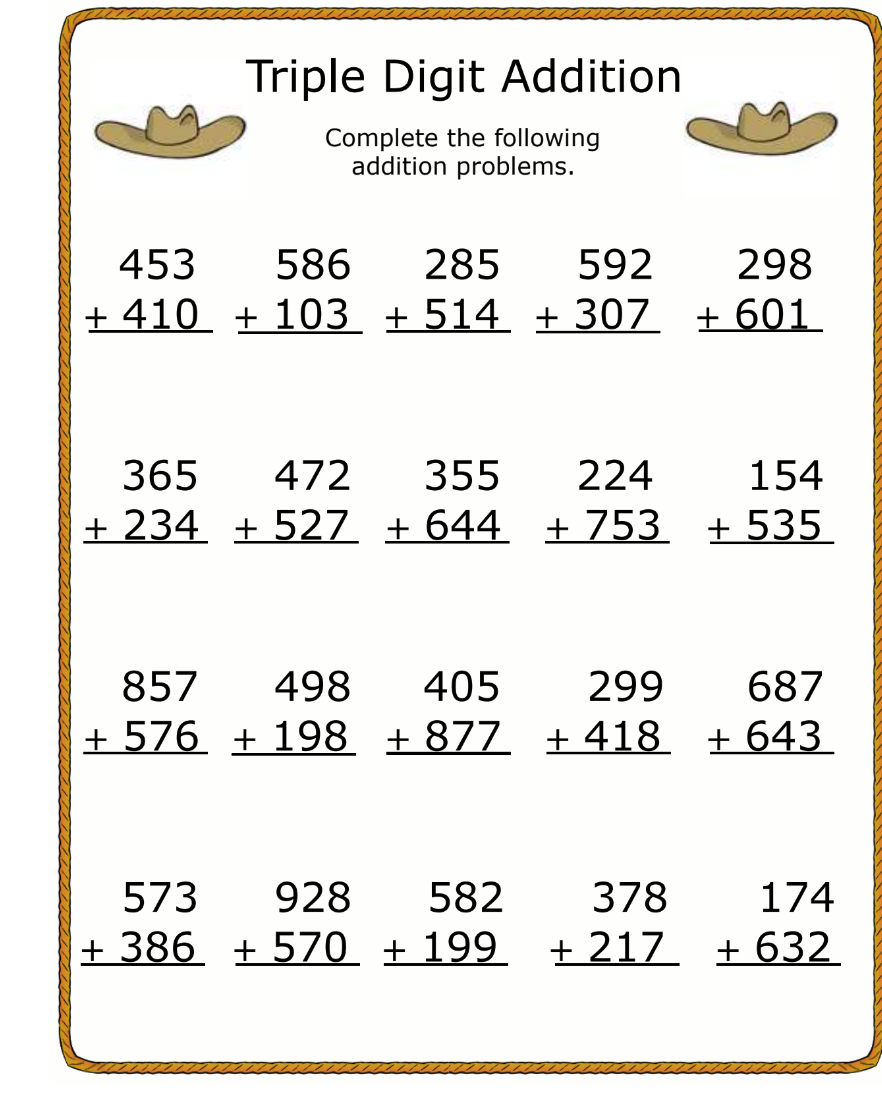 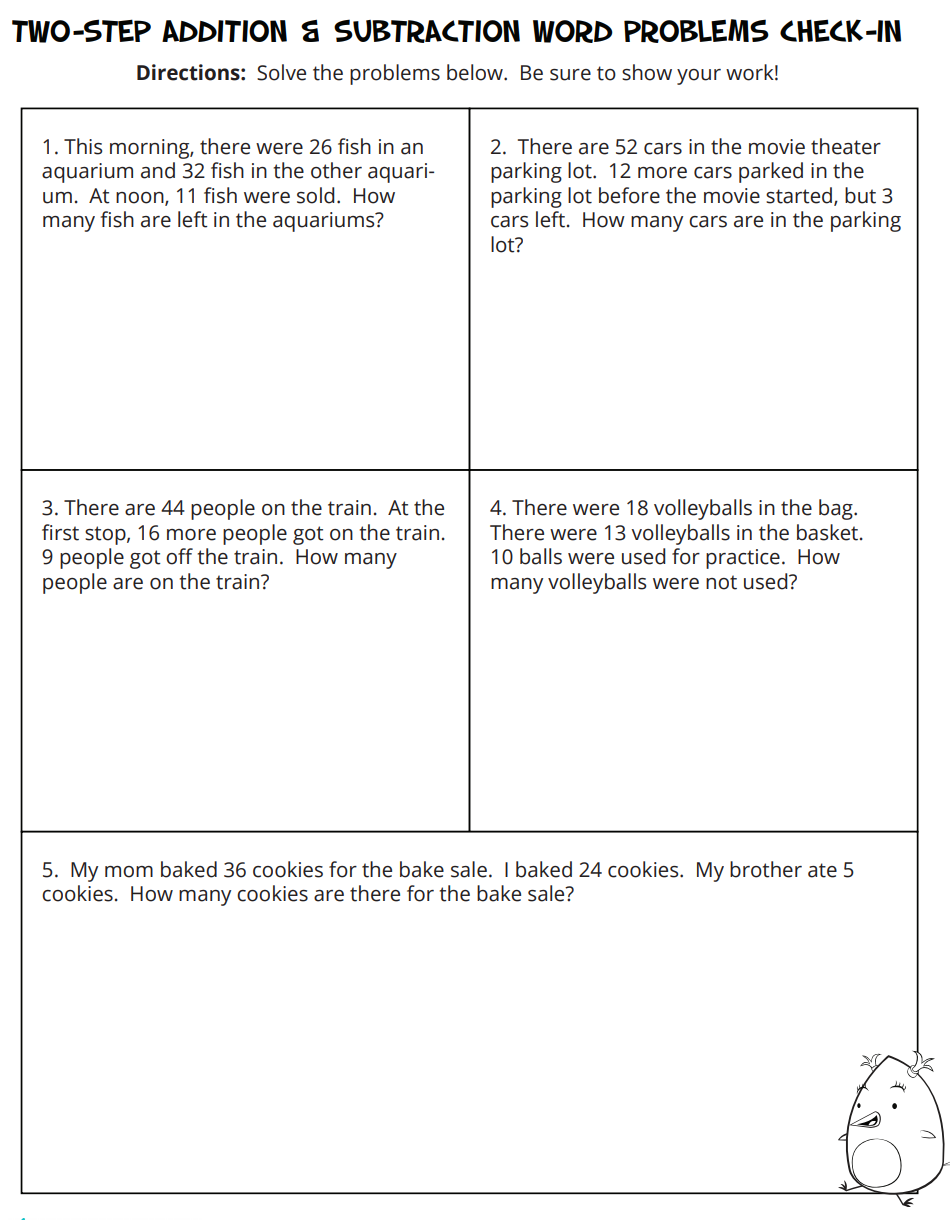 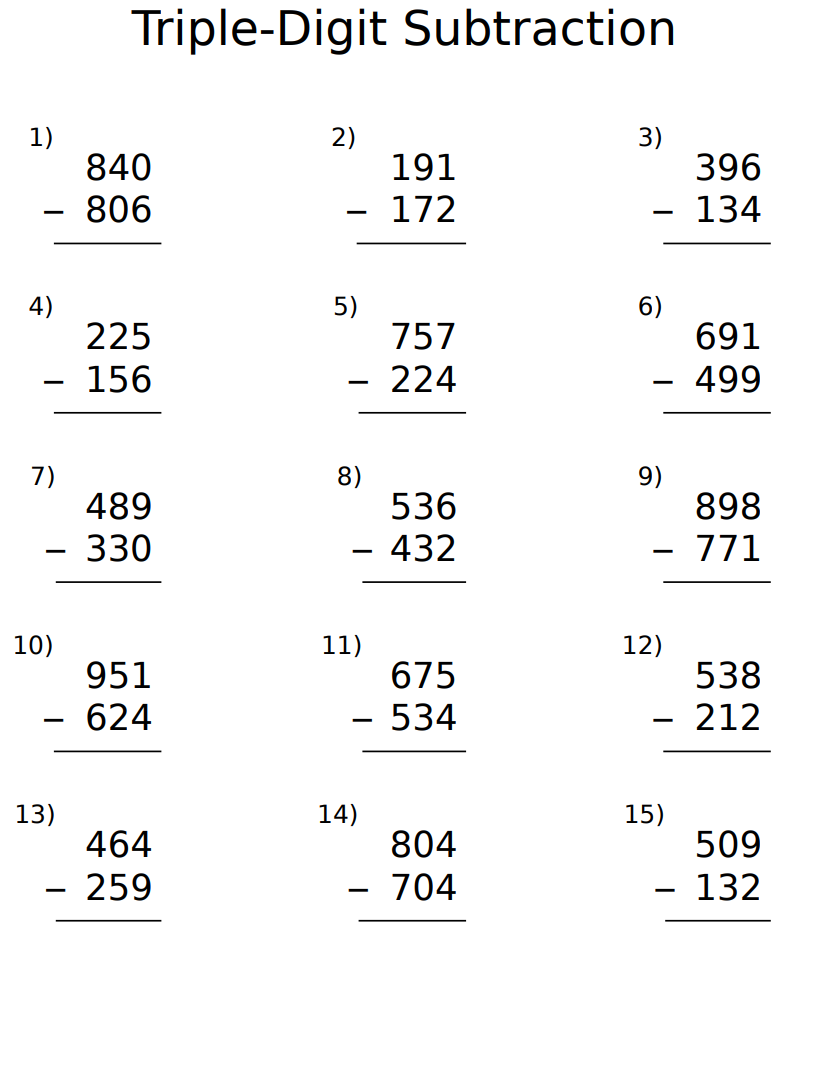 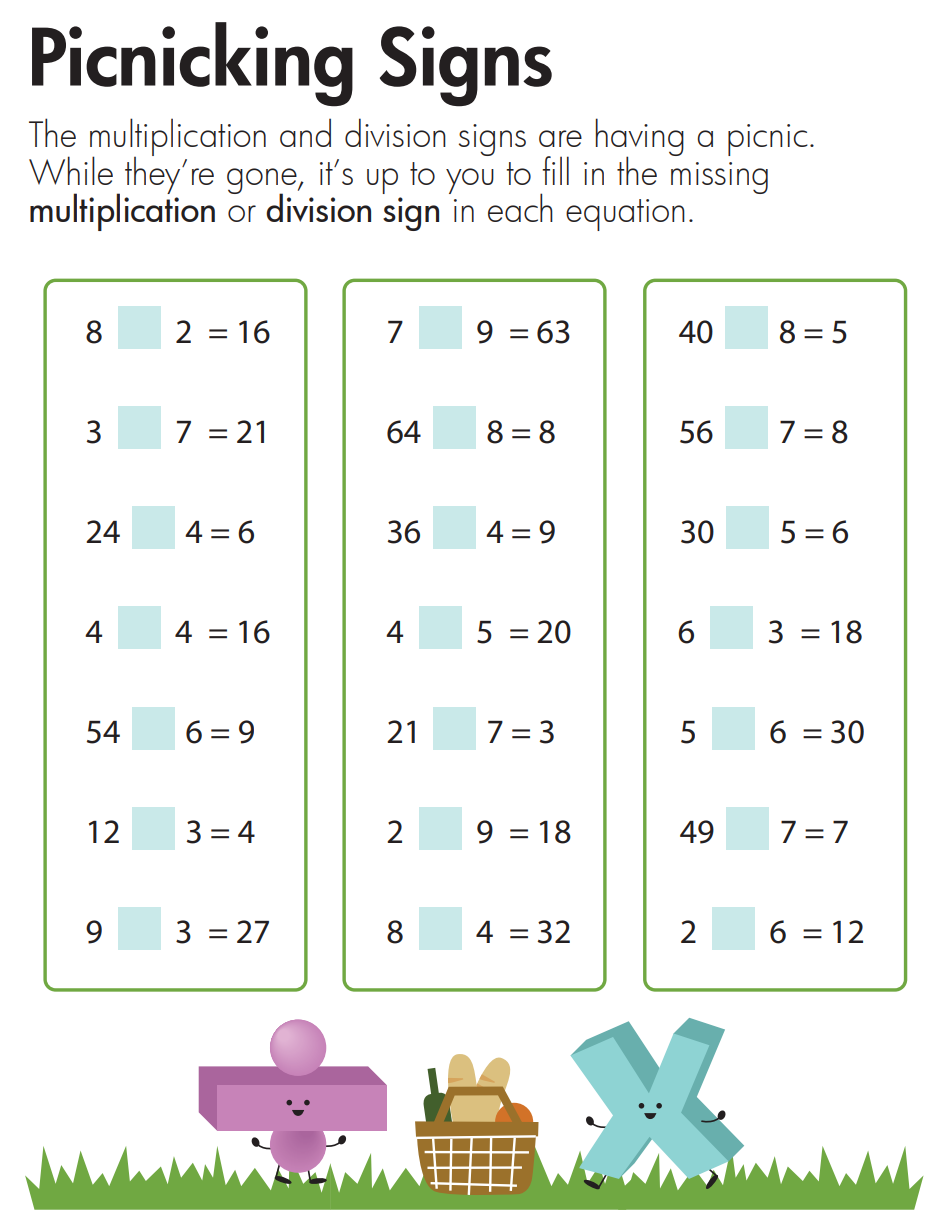 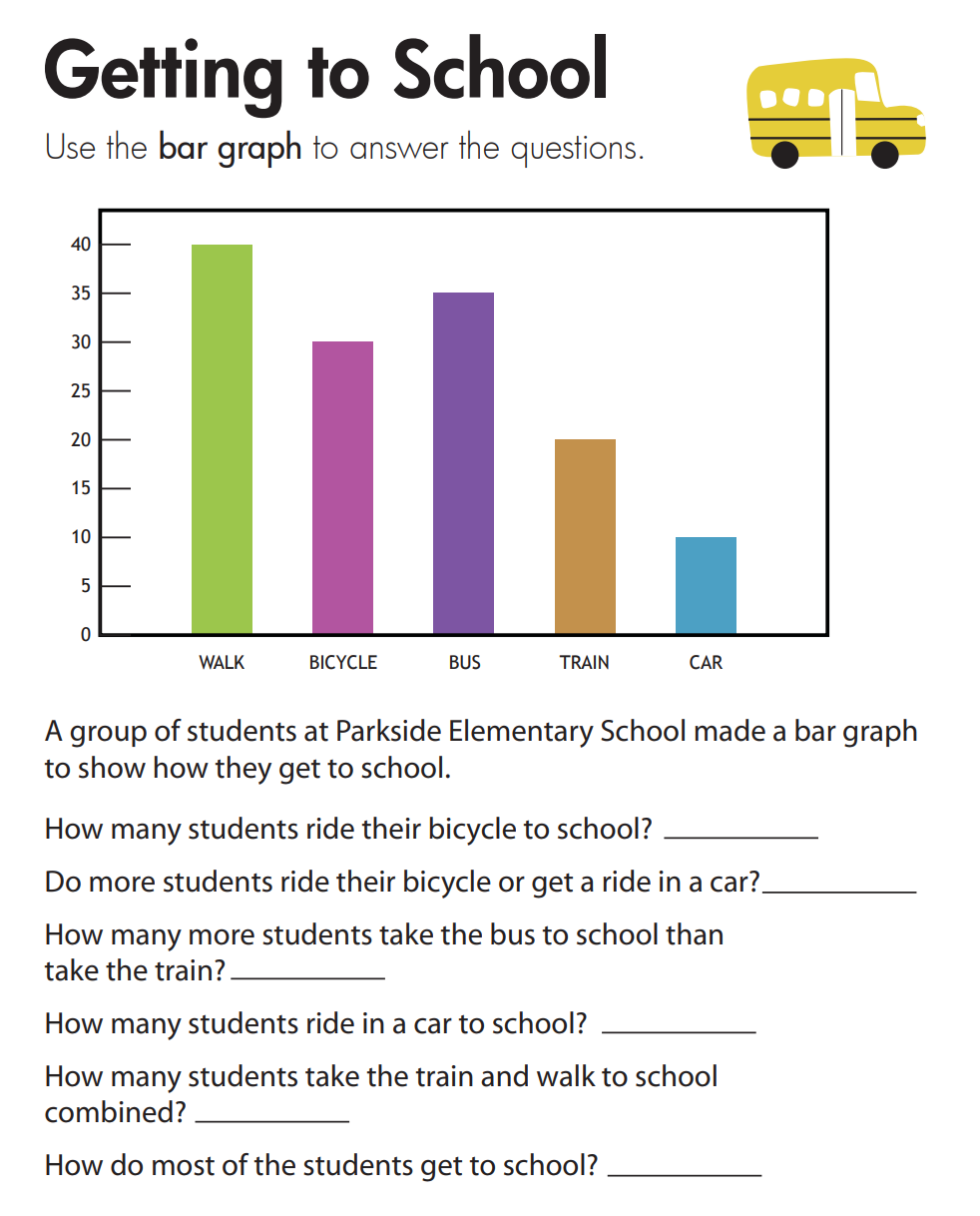 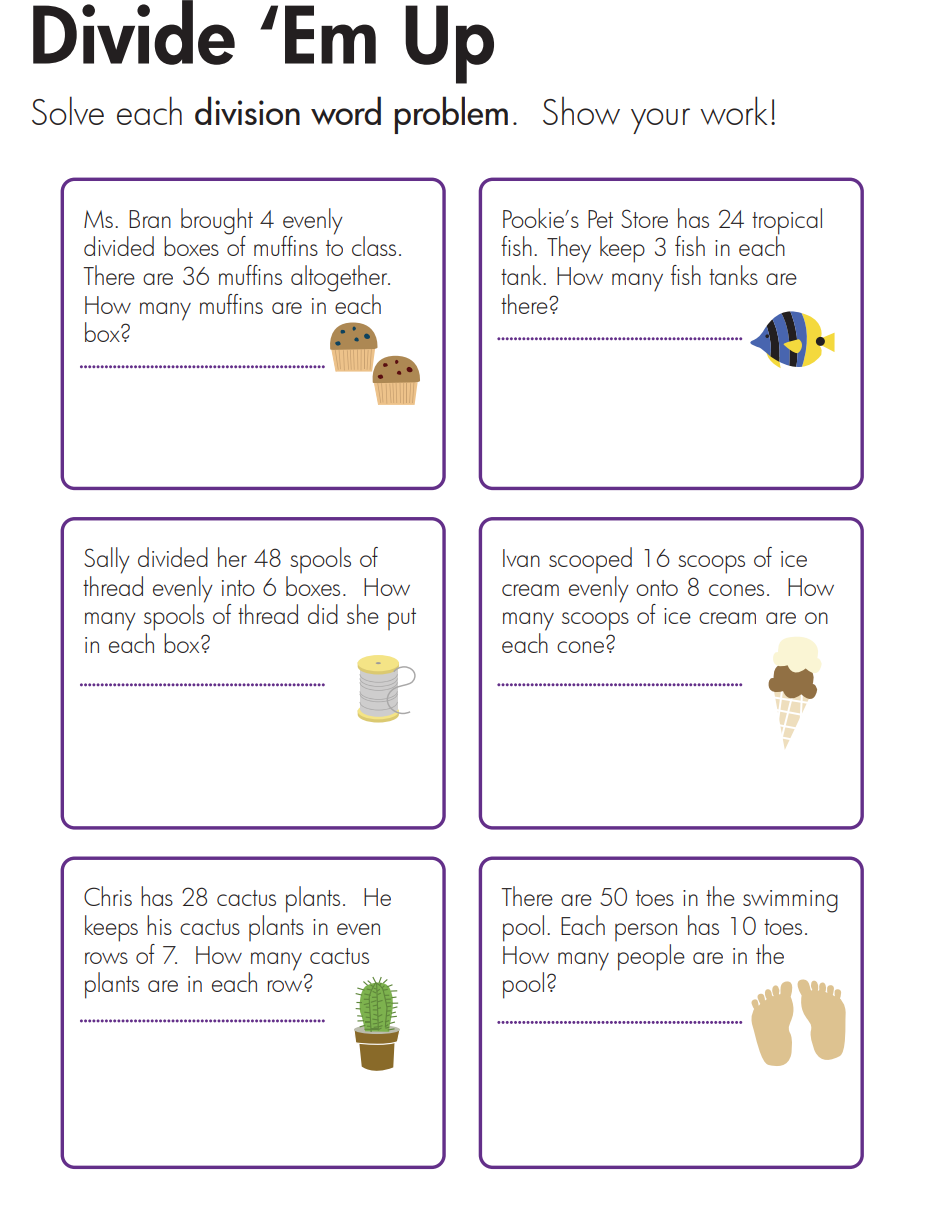 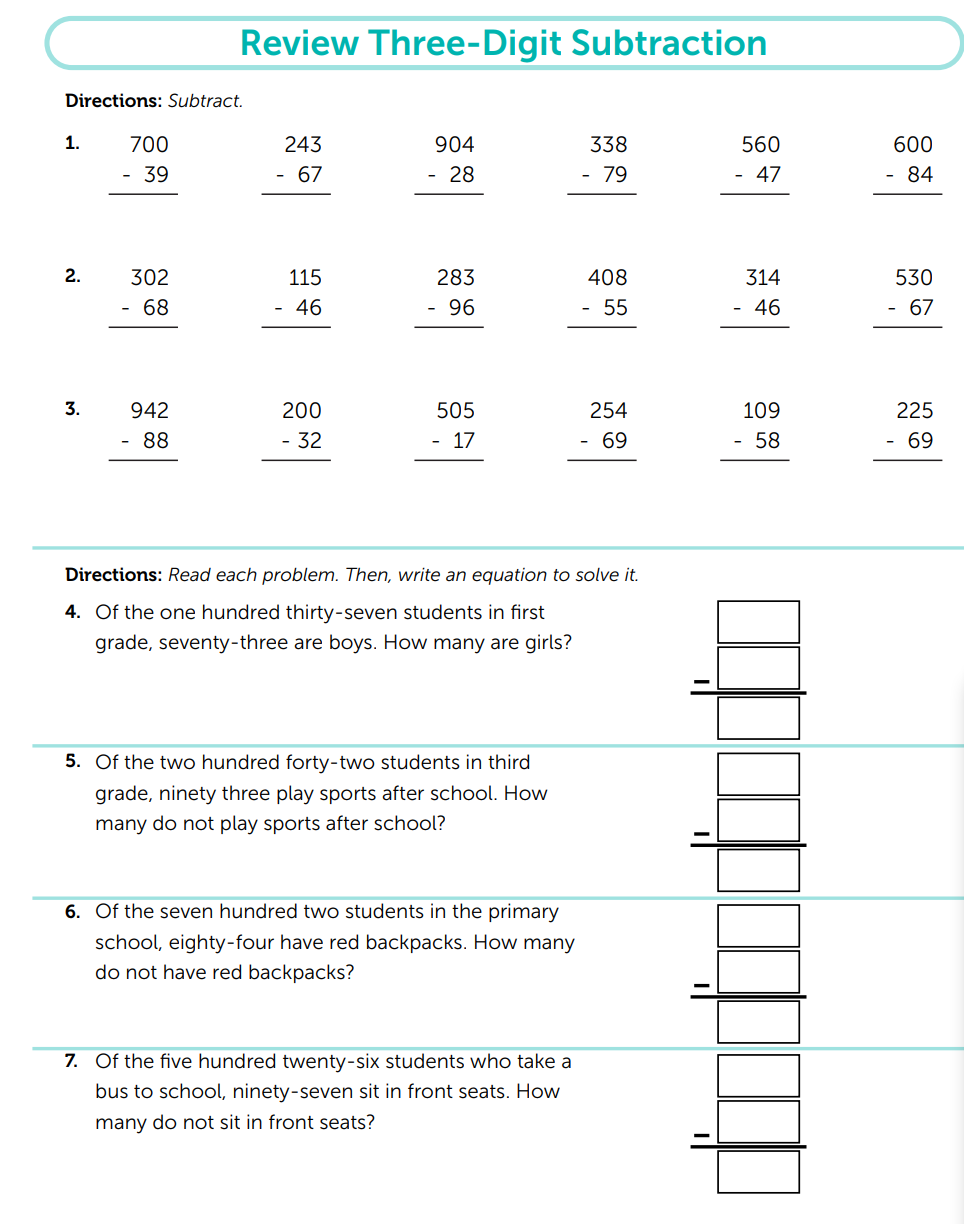 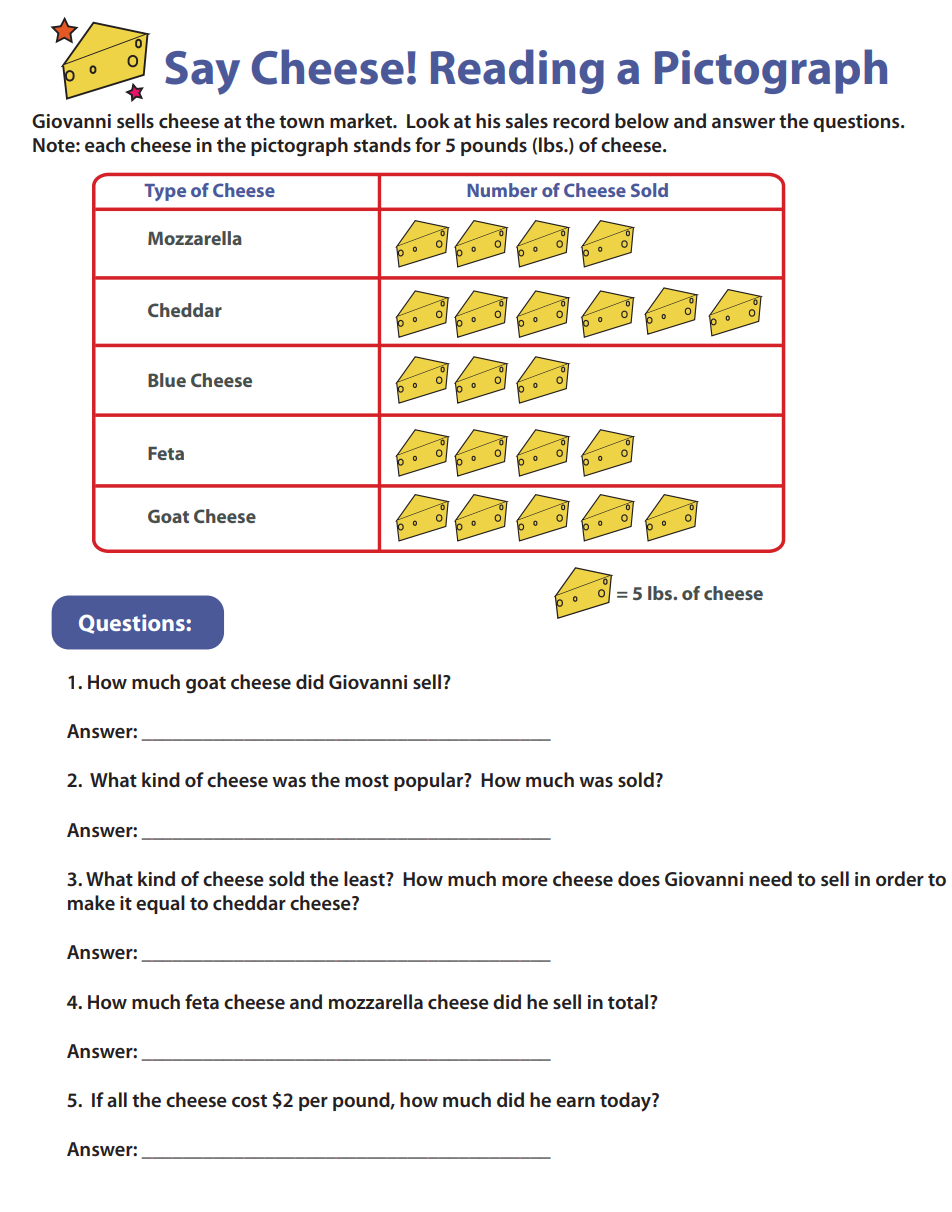 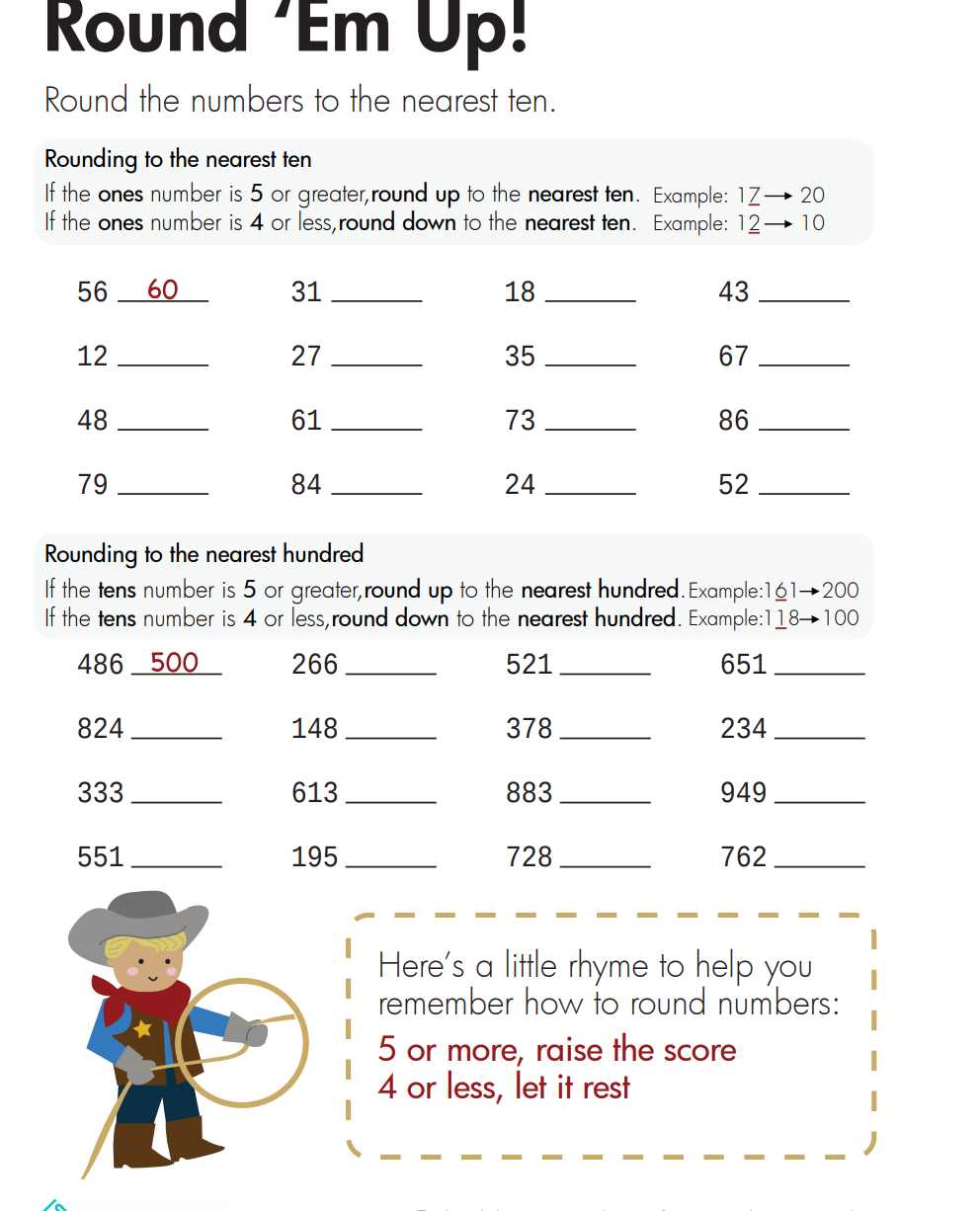 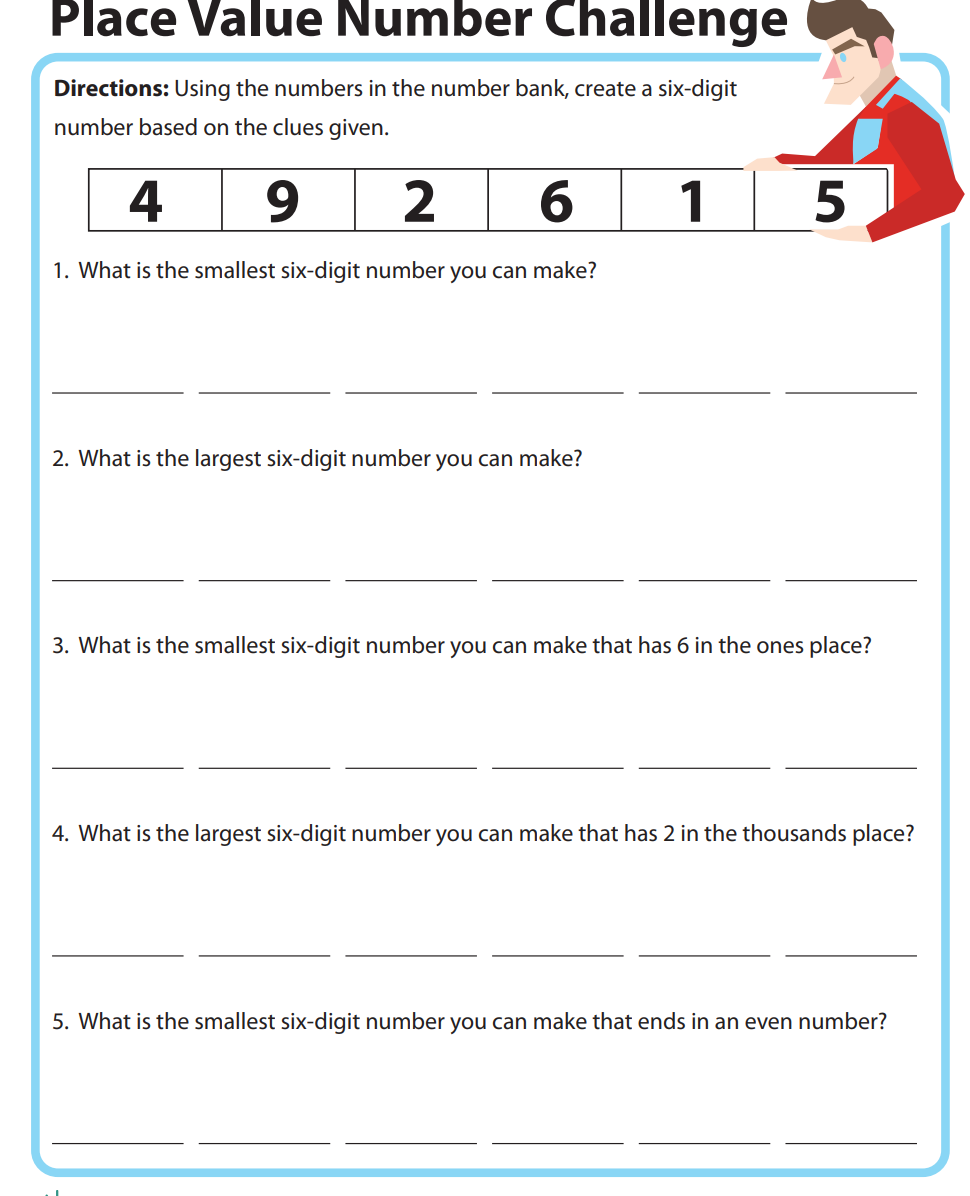 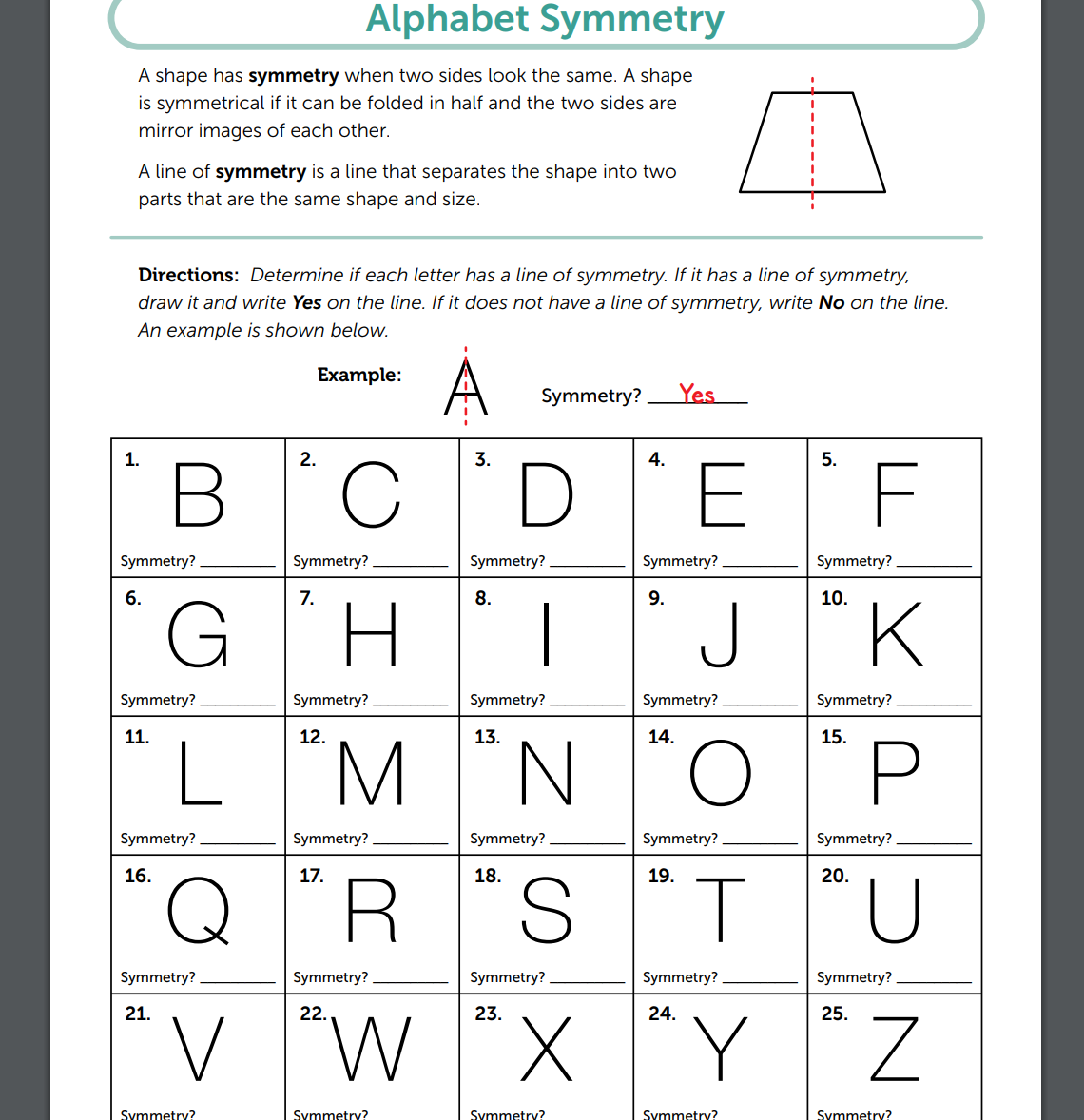 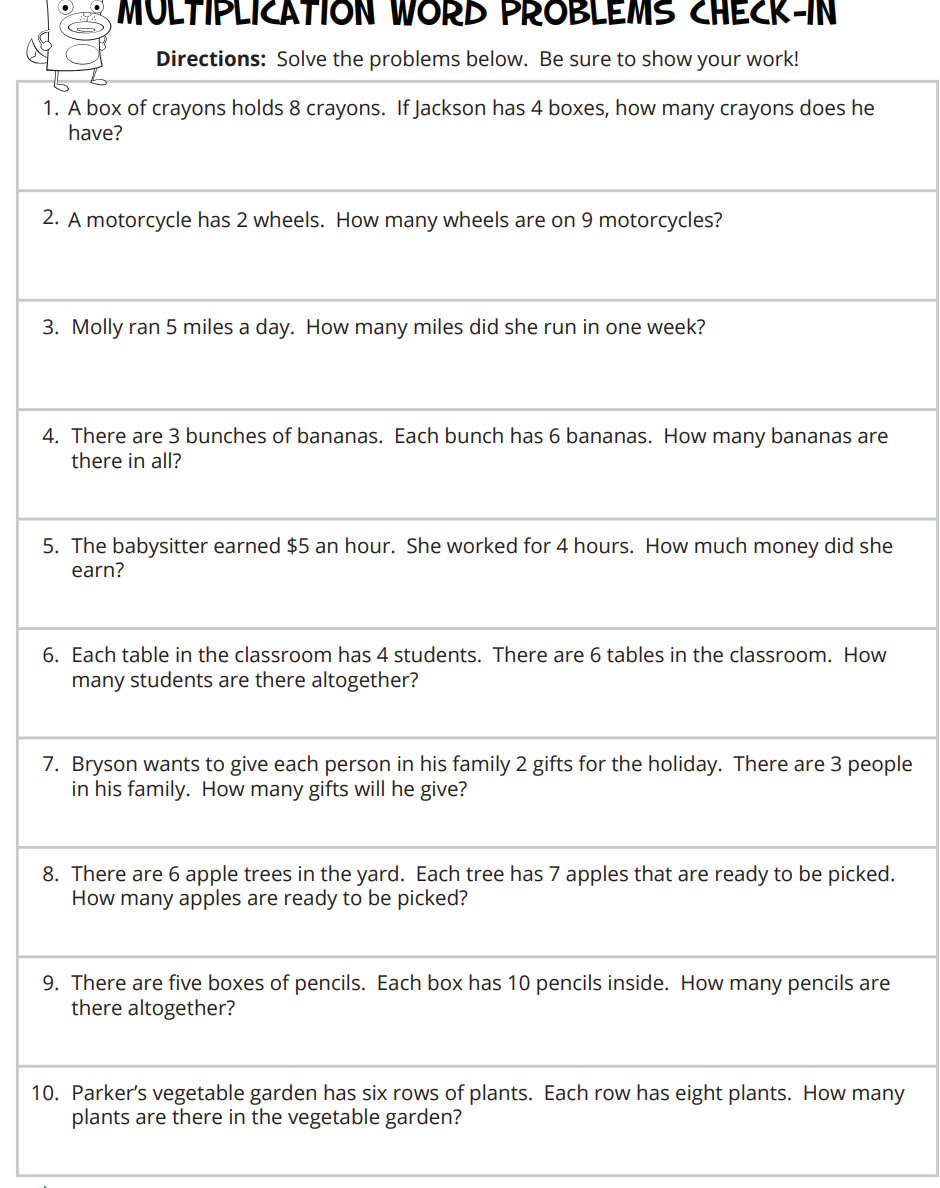 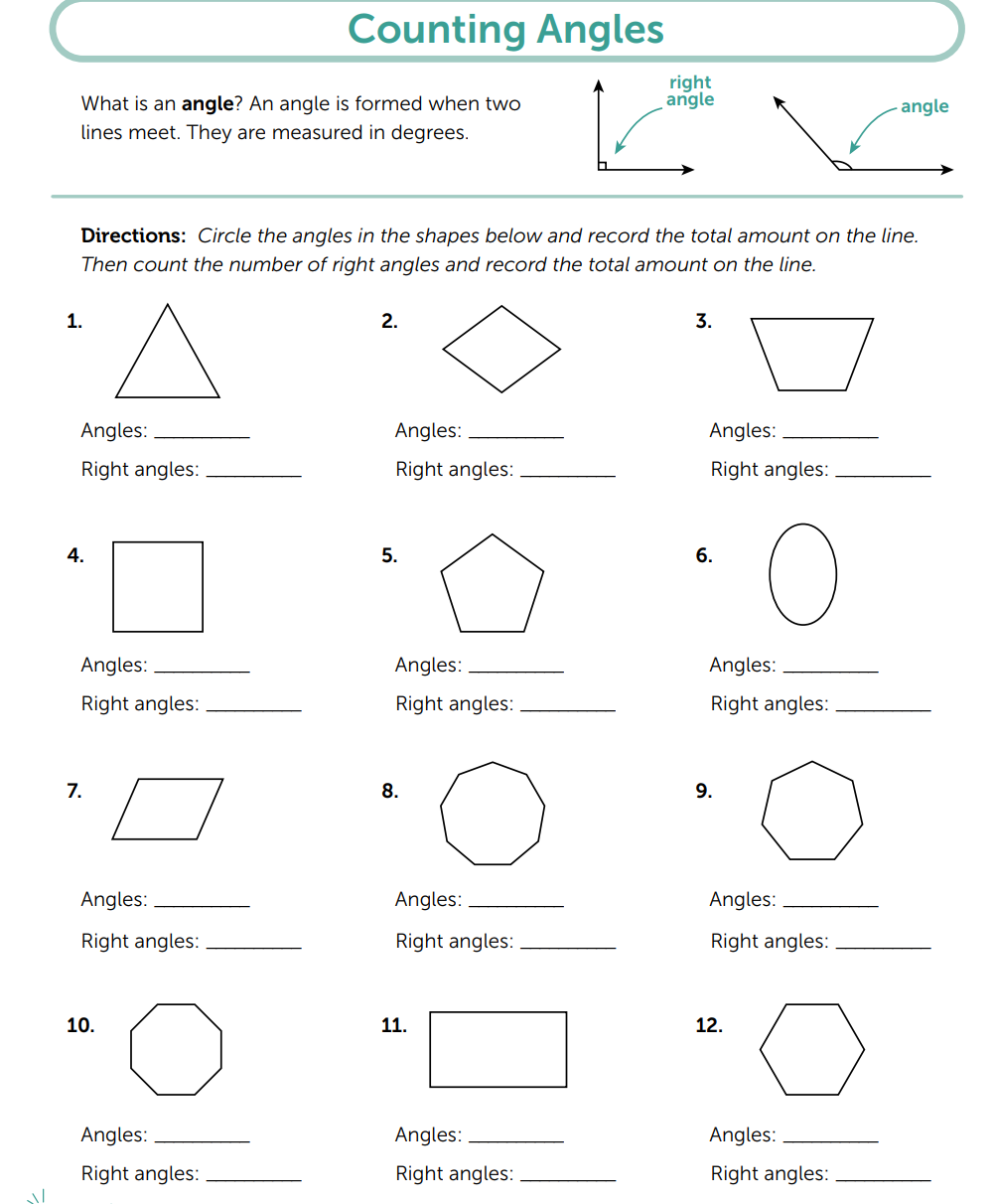 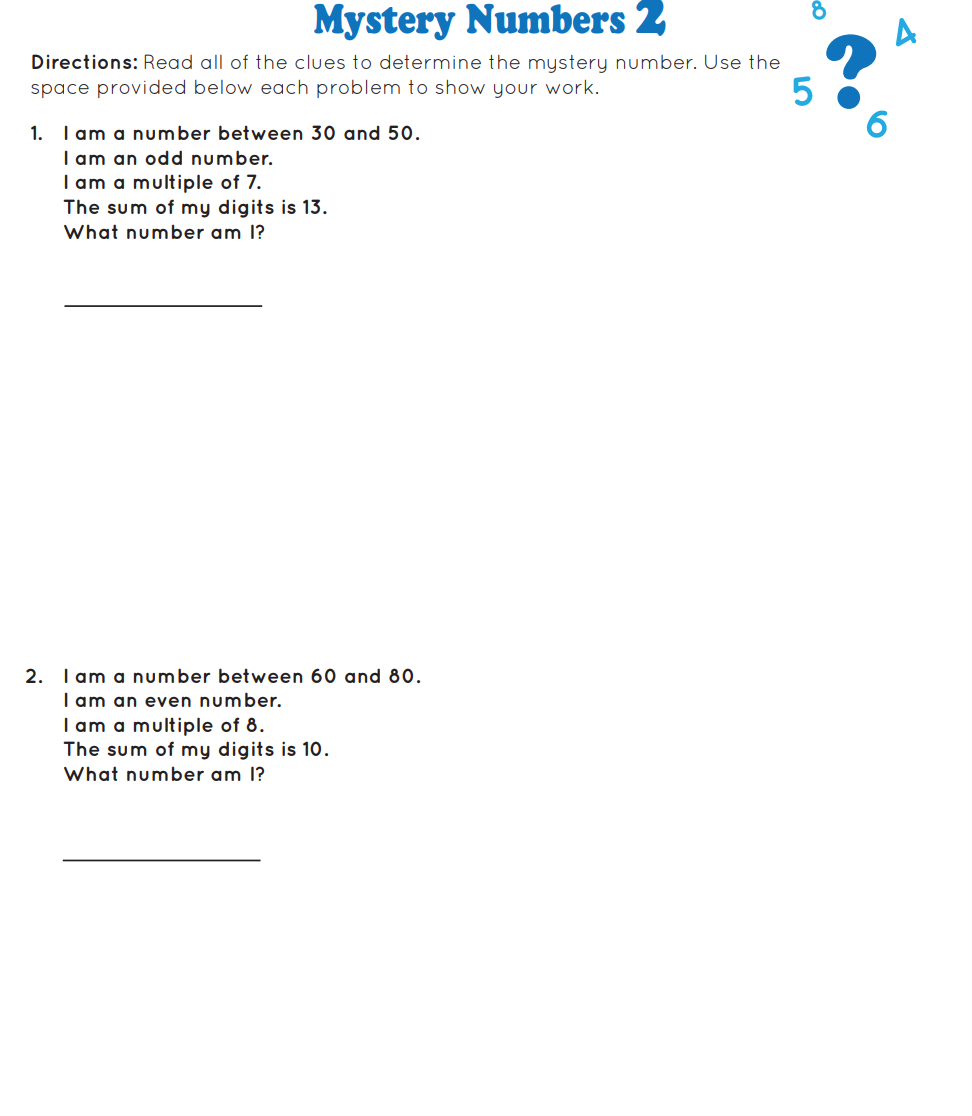 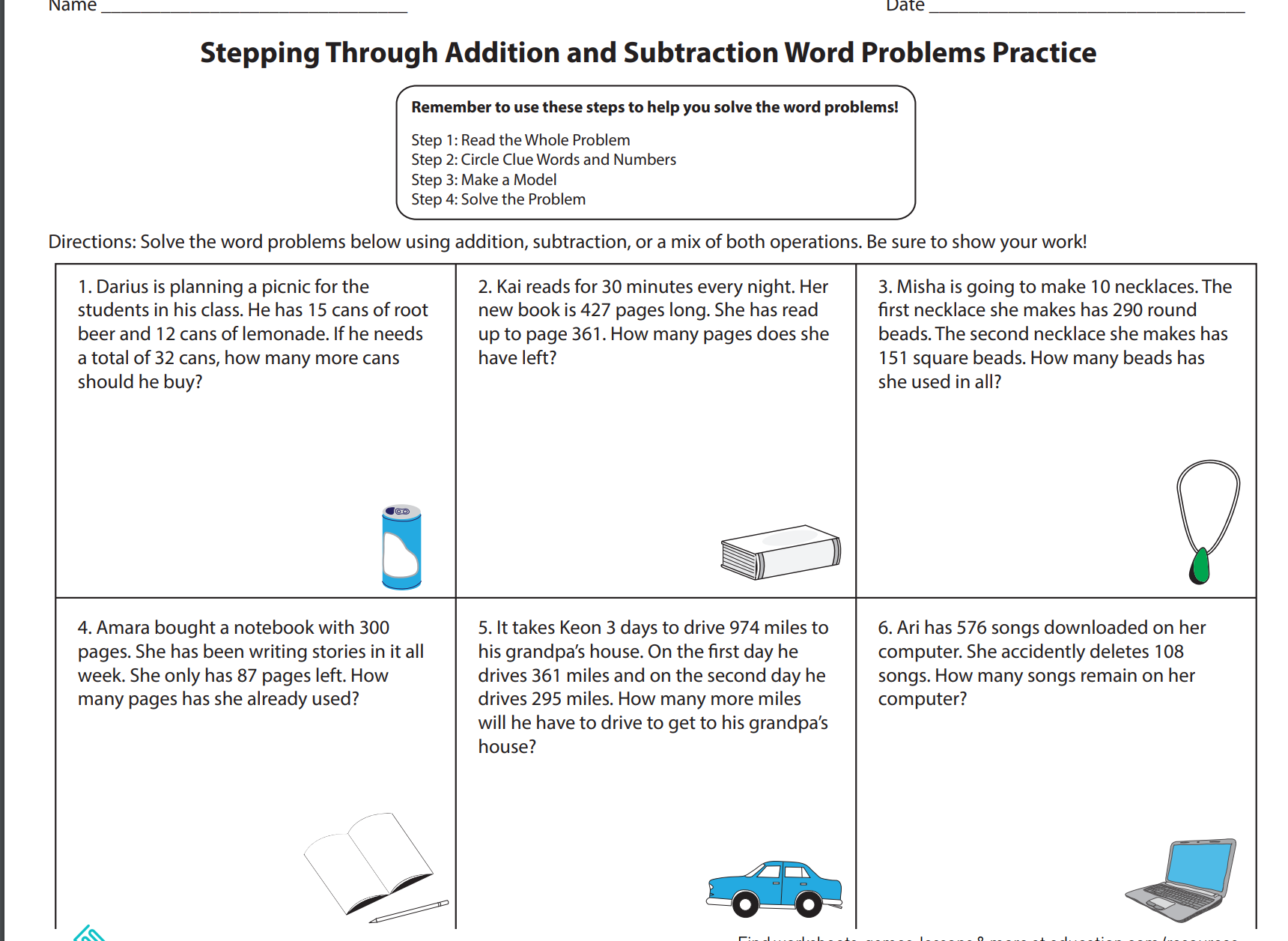 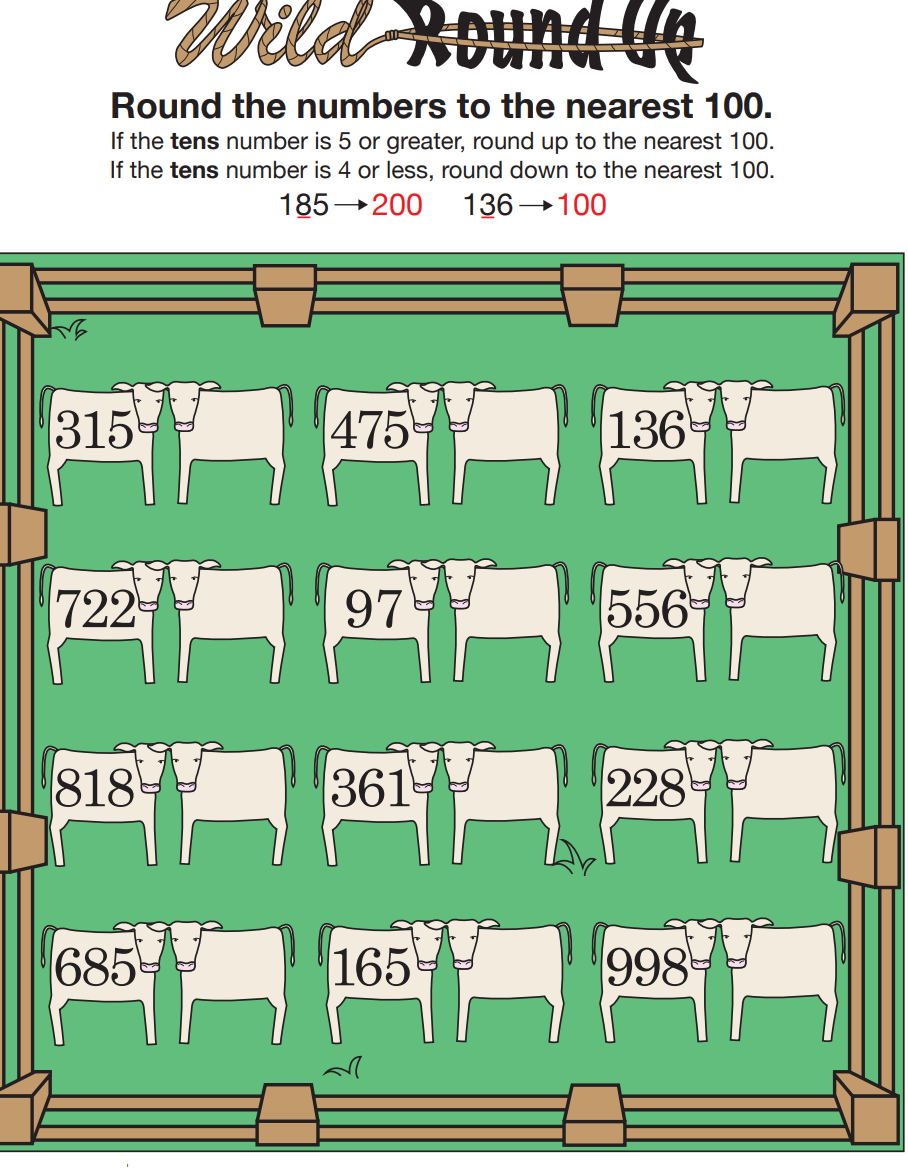 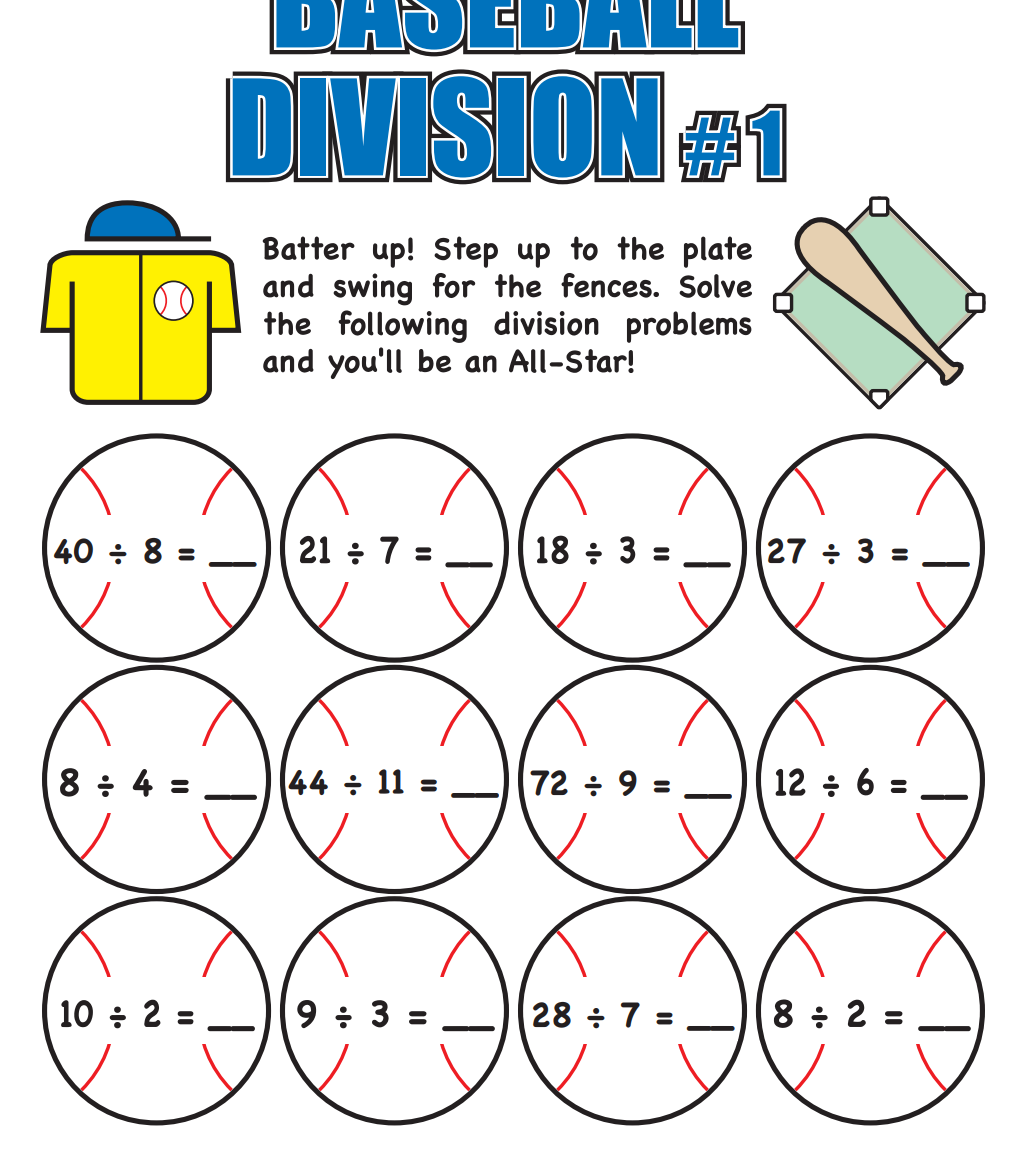 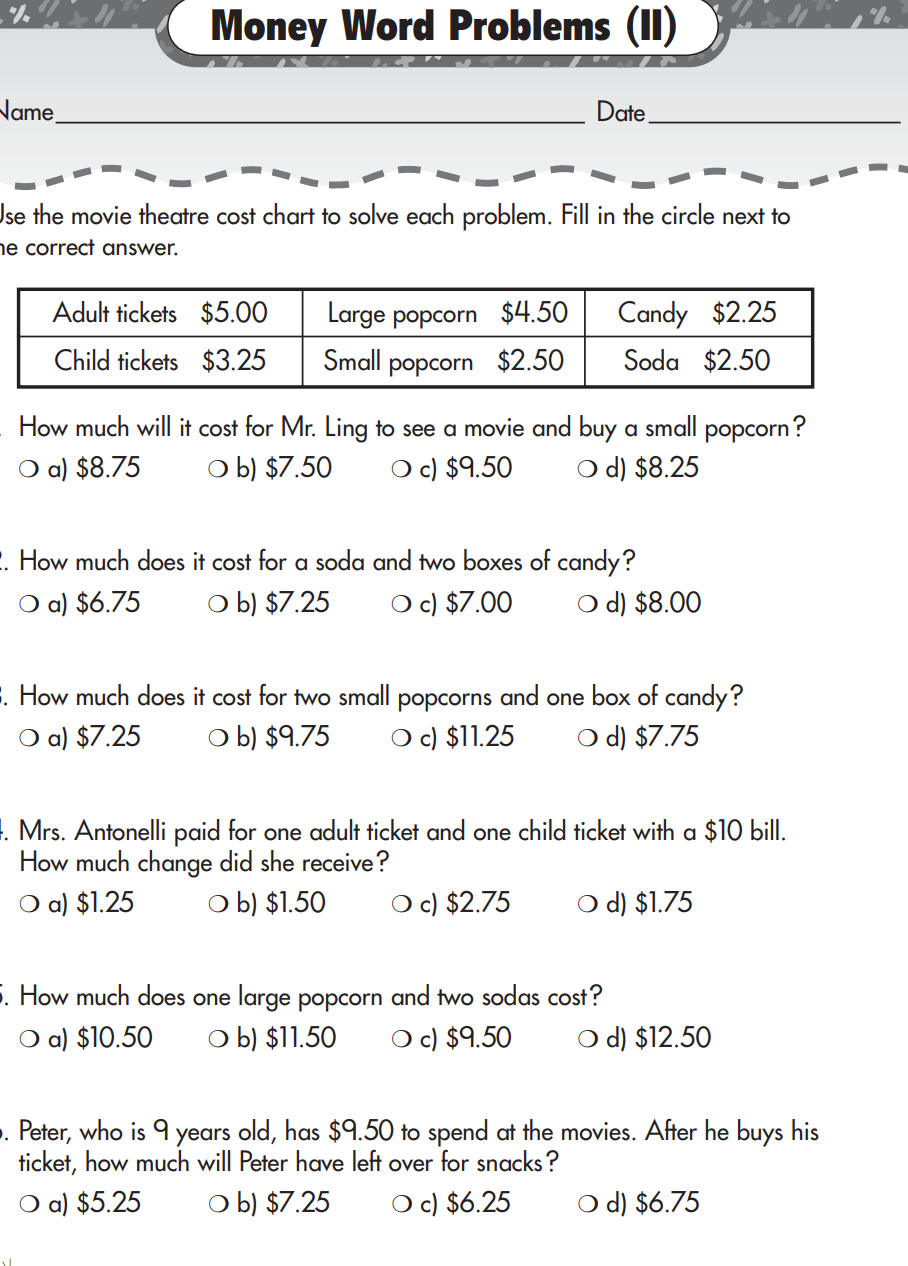 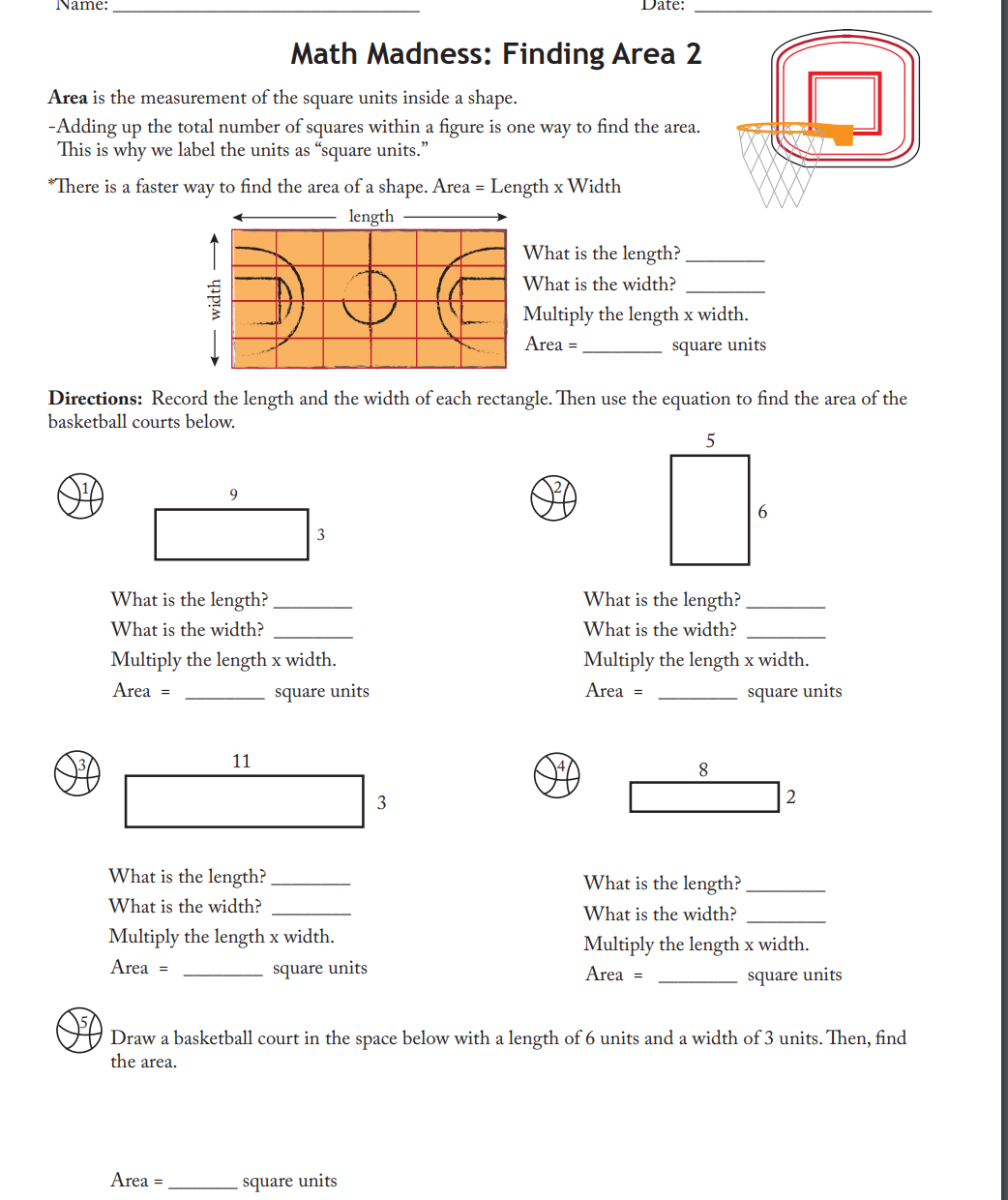 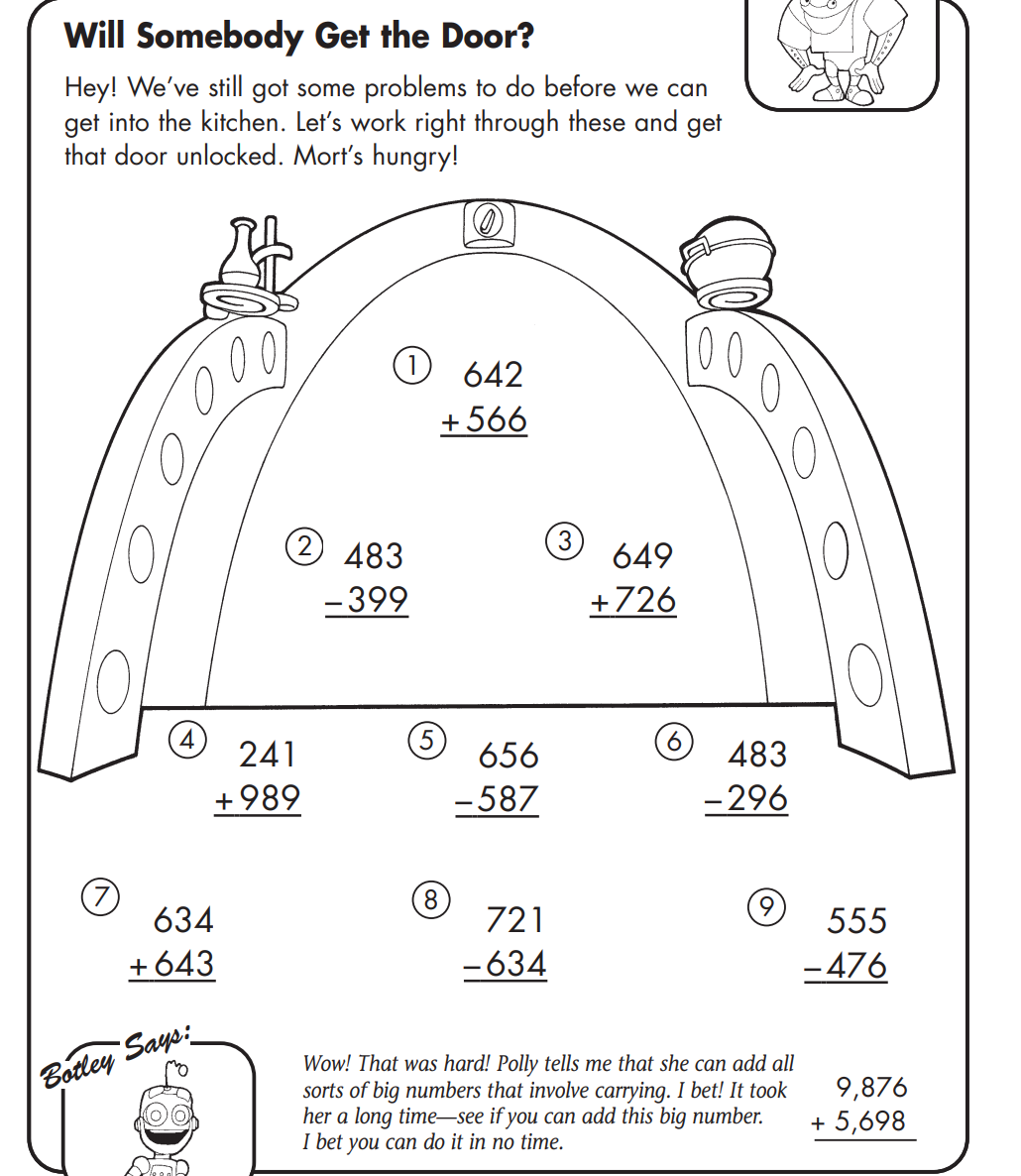 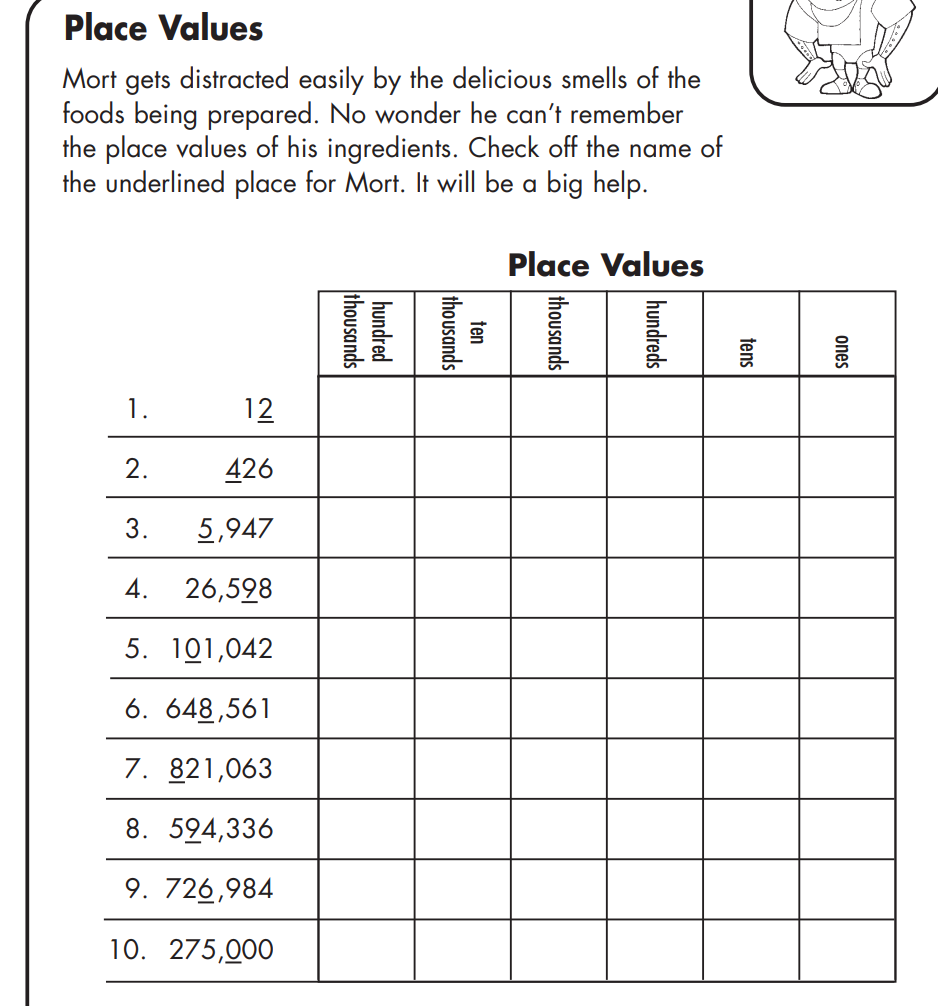 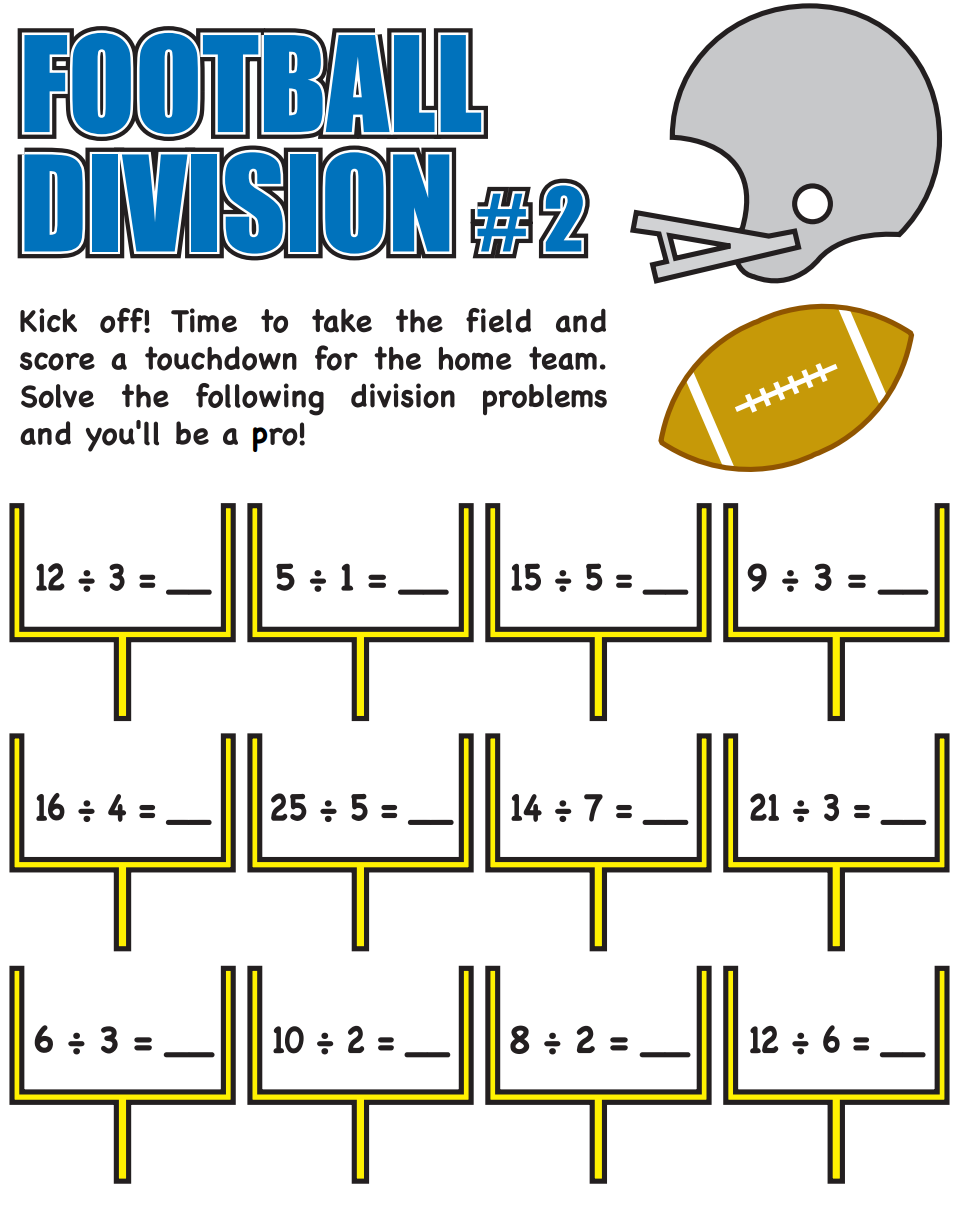 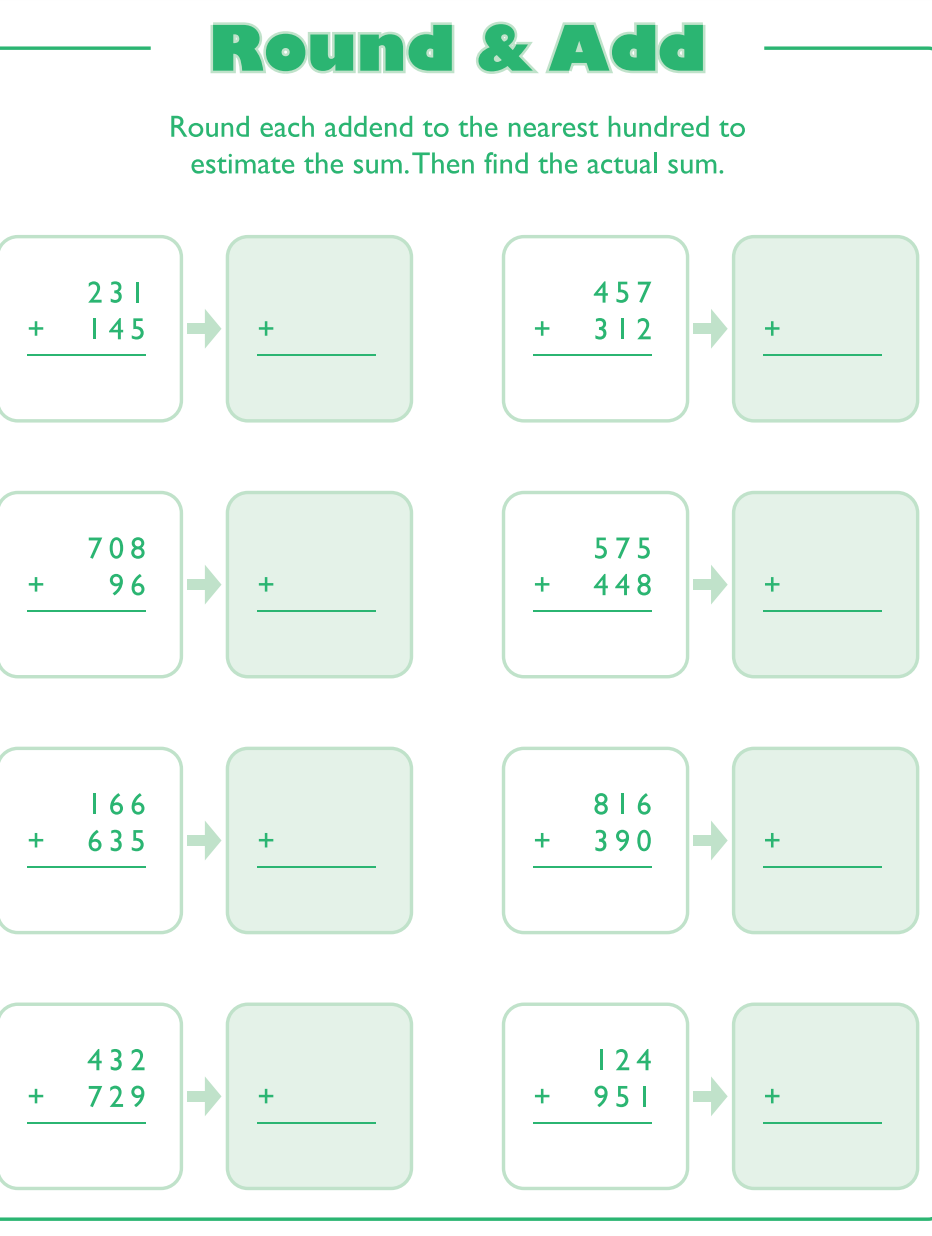 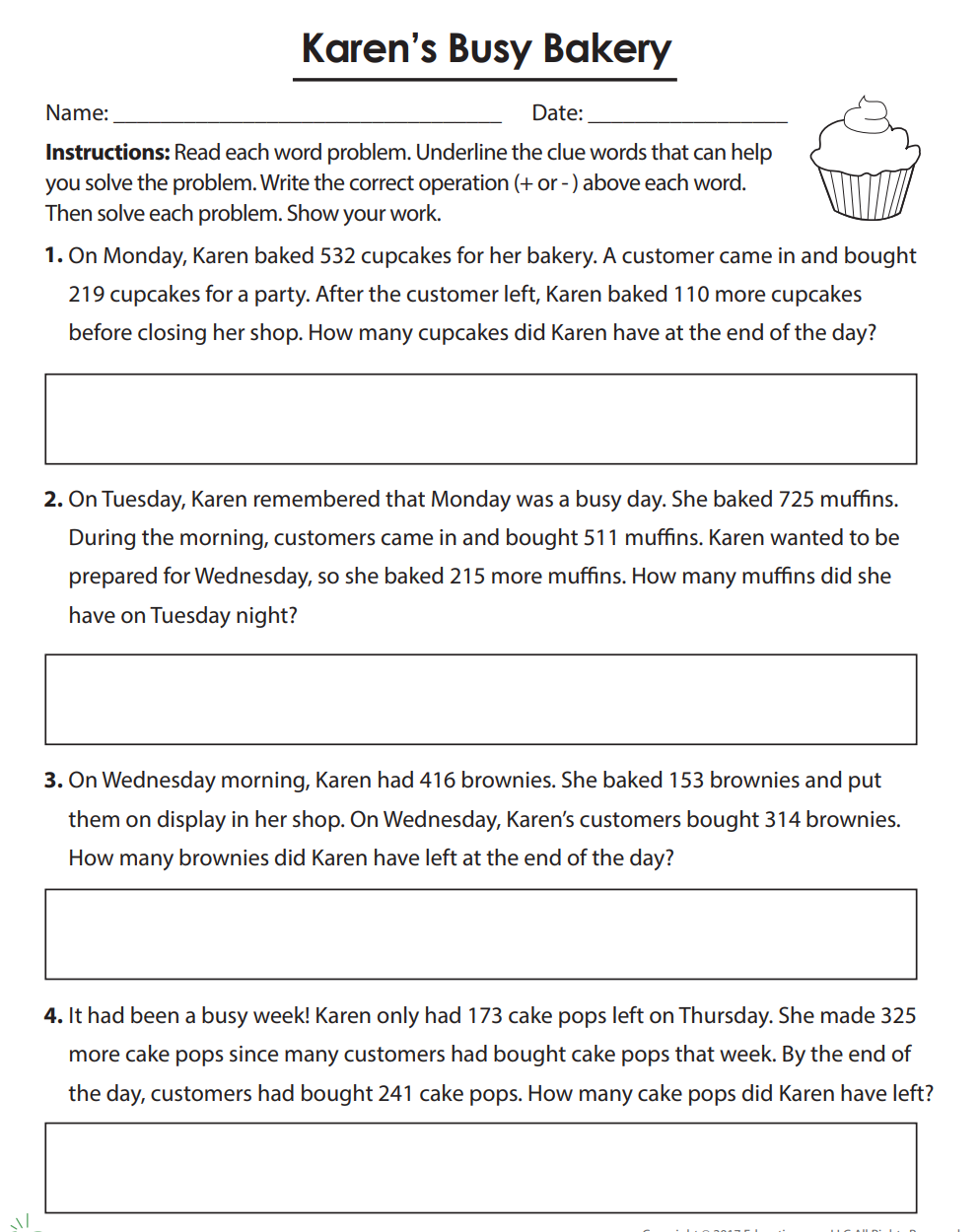 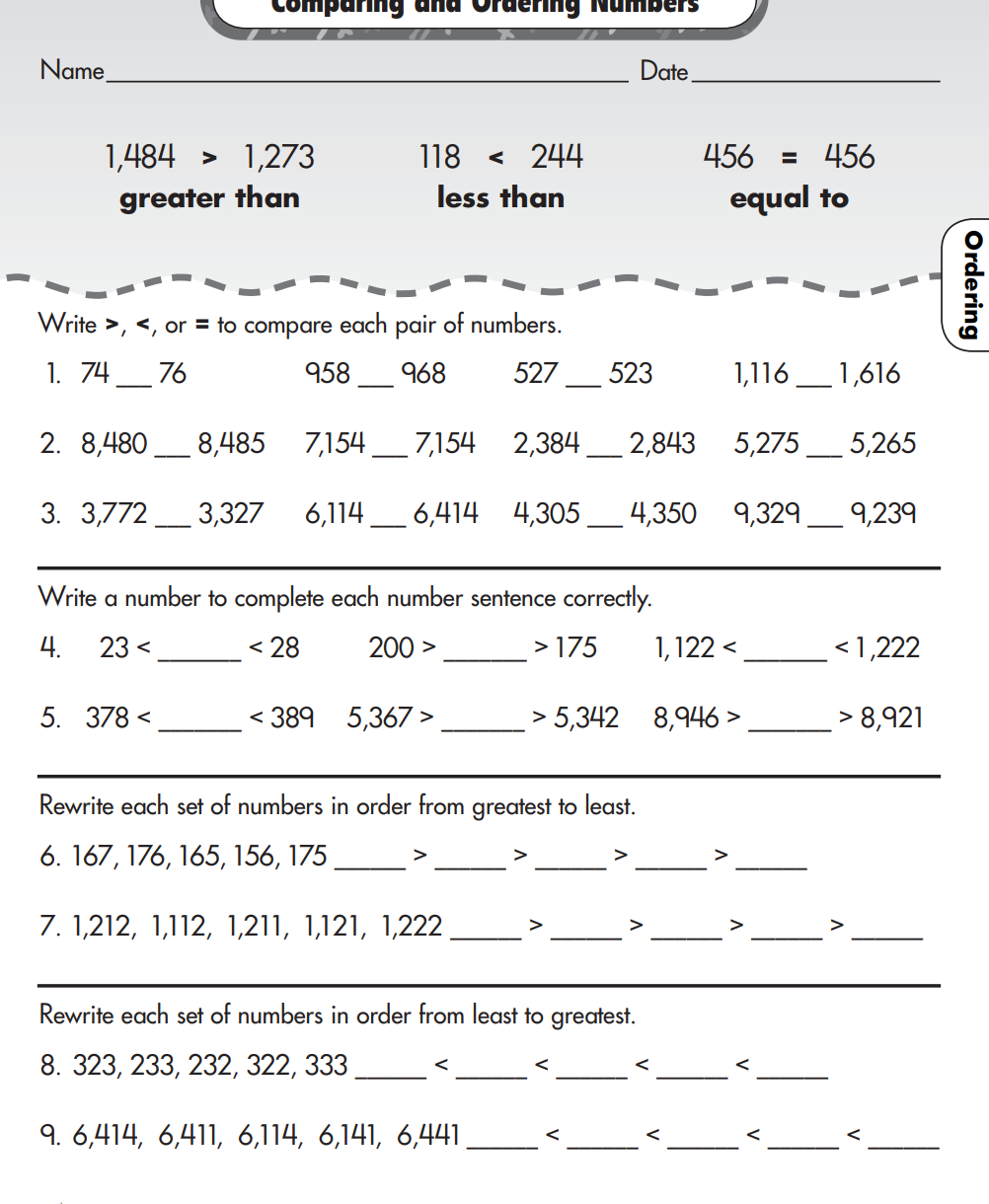 Wednesday - May 6thComplete (1) Zearn LessonTriple Digit AdditionTwo-Step Addition and Subtraction Word Problems Check-InThursday - May 7thComplete (1) Zearn LessonTriple Digit SubtractionPicnicking SignsFriday - May 8thComplete (1) Zearn Lesson	Getting to SchoolMonday - May 11thComplete (1) Zearn LessonDivide’em UpReview Three-Digit SubtractionTuesday - May 12thComplete (1) Zearn LessonSay Cheese!Round’em Up!Wednesday - May 13thComplete (1) Zearn LessonPlace Value Number ChallengeAlphabet SymmetryThursday - May 14thComplete (1) Zearn LessonMultiplication Word Problem Check-InCounting AnglesFriday - May 15thComplete (1) Zearn LessonComplete any unfinished work Monday - May 18thComplete (1) Zearn LessonMystery Numbers 2Wild Round UpTuesday - May 19thComplete (1) Zearn LessonStepping Through Addition and Subtraction Word Problems PracticeBaseball DivisionWednesday - May 20thComplete (1) Zearn LessonMoney Words ProblemsMath Madness: Finding Area 2Thursday - May 21stComplete (1) Zearn LessonWill Somebody Get the Door?Place ValuesFriday - May 22ndComplete (1) Zearn LessonComplete any unfinished math workTuesday - May 26thComplete (1) Zearn LessonFootball Division #2Round & AddWednesday - May 27thComplete (1) Zearn LessonKaren’s Busy BakeryThursday - May 28thComplete (1) Zearn LessonComparing and Ordering NumbersFriday - May 29thComplete (1) Zearn LessonComplete any unfinished math workMonday - June 1stComplete (1) Zearn LessonTuesday - June 2ndComplete (1) Zearn LessonWednesday - June 3rdComplete any unfinished work